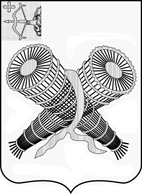 АДМИНИСТРАЦИЯ ГОРОДА СЛОБОДСКОГОКИРОВСКОЙ ОБЛАСТИПОСТАНОВЛЕНИЕ11.12.2018                                                                                                      № 2769г. Слободской Кировской областиО внесении изменения в постановление администрации города Слободского от 20.12.2017  № 2581В соответствии с муниципальной Программой «Развитие культуры, физкультуры и повышение эффективности реализации молодёжной политики» на 2014-2020 годы, утверждённой постановлением администрации города Слободского от 31.10.2013 № 240, и муниципальной подпрограммой «Молодёжь города Слободского на 2014-2020 годы», утверждённой постановлением администрации города Слободского от 24.12.2013 № 287, администрация города Слободского ПОСТАНОВЛЯЕТ: 1. Внести изменение в План реализации муниципальной подпрограммы «Молодёжь города Слободского на 2014-2020 годы» на 2018 год, утвержденный постановлением администрации города Слободского от 20.12.2017 №2581, изложив его в новой редакции. Прилагается.2. Настоящее постановление вступает в силу с момента подписания и подлежит обнародованию на официальном сайте администрации города Слободского.  3. Контроль за выполнением постановления возложить на заместителя главы администрации города по профилактике правонарушений и социальным вопросам  Кротову А.В.Глава города Слободского                                                             И.В. ЖелваковаУТВЕРЖДЕНпостановлением администрациигорода Слободскогоот 11.12.2018 №  2769План реализации муниципальной подпрограммы«Молодёжь города Слободского на 2014-2020 годы»на 2018 годЦель: Создание условий для позитивной самореализации молодых граждан города Слободского, вовлечение их в общественные и социокультурные отношения.Для выполнения данной цели необходимо решить следующие задачи: 1. Обеспечение межведомственной координации в вопросах развития молодежной самоорганизации,  проектной деятельности.2. Повышение правовой и политической культуры молодёжи, развитие гражданственности, толерантности.3. Поддержка инициативной и талантливой молодёжи, развитие творческого потенциала, формирование семейных ценностей.4. Профилактика асоциальных явлений в молодежной среде, пропаганда здорового образа жизни, организация взаимодействия с детскими и молодёжными общественными объединениями, развитие общественных инициатив, формирование лидерского потенциала, развитие добровольчества.5. Содействие в социальной адаптации и повышение конкурентоспособности  молодёжи на рынке труда, обеспечение занятости и профориентация молодёжи.План мероприятий предусмотрен для достижения цели и решения поставленных задач.Перечень мероприятий муниципальной подпрограммы«Молодёжь города Слободского на 2014-2020 годы»на 2018 год№Программные мероприятияИсточник финансированияОтветственный исполнительОбъём финансирования(тыс.руб.)Ожидаемый результат1Проведение мероприятий, направленных на профилактику правонарушений в молодёжной среде, формирование здорового образа жизниБюджет городаОтдел образования и молодёжной политики (ОО и МП)1,5Не менее 6 профилактических акций, 500 участников 2Работа Совета старшеклассников города Слободского (мероприятие, посвященное Дню добровольца)Бюджет городаОО и МП1,5Не менее 6 организованных Советом мероприятий, 100 участников3Проведение конкурса для молодых семейБюджет городаОО и МП4,3Не менее 7 награжденных семей50 участниковИтого:Итого:Итого:Итого:7,3